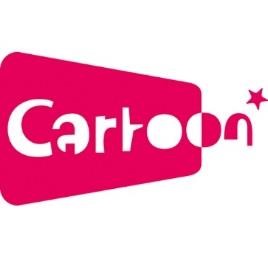 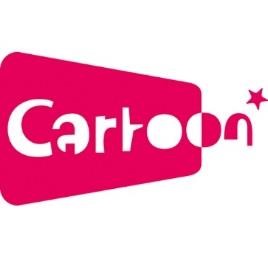 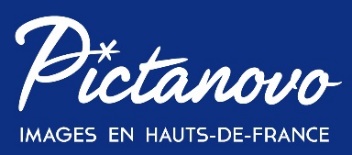 INSCRIPTION CARTOON 360
16 au 18 novembre 2021 – LilleFormulaire à renvoyer à gdispenseri@pictanovo.com avant le 30 septembre 2021Informations de la société :Société : Domaine d’activité : Adresse complète : Site : Téléphone : Nom de la personne responsable du dossier : Je présente un projet : oui - nonNombre de personnes inscrites :(merci de préciser les noms, prénoms et fonctions)
1 :………………………………………………………………………………………………………………………………………………………..2 :………………………………………………………………………………………………………………………………………………………..3 :………………………………………………………………………………………………………………………………………………………..4 :………………………………………………………………………………………………………………………………………………………..5 :………………………………………………………………………………………………………………………………………………………..